Pourquoi faire découvrir les langues vivantes en maternelle ?Principalement pour sensibiliser les jeunes élèves à la diversité linguistique, favoriser l’acquisition de connaissances et compétences dans le domaine du langage, ainsi que pour accueillir et reconnaître les langues familiales dans leur variété et leur richesse.Que ce soit au niveau individuel (enjeux identitaires) ou collectif (ouverture à l’altérité) la confrontation à la variété linguistique et culturelle est un élément indispensable à la formation des individus dans leur relation au monde et aux autres. 
La curiosité des jeunes élèves pour le monde qui les entoure est un puissant déclencheur d’ouverture à l’altérité, à la nouveauté et à la différence, ouverture que le monde des langues et des cultures développe avec une acuité particulière. 
Les comparaisons entre les langues favorisent chez les élèves une décentration.Ainsi l’ouverture aux langues est directement liée aux programmes de maternelle :Découvrir le monde : 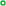 La découverte de la diversité des actes du quotidien (hygiène, habillage…), des activités scolaires est renforcée par une pluralité de situations culturelles.Développement des capacités motrices, sensorielles :Ces capacités sont d’autant plus développées que l’apprentissage de chants et de comptines 
ne se limite pas à des supports en français.Développement de l’expression :L’élève enrichit son langage à partir d’univers culturels variés.
Développement des capacités d’attention par la discrimination de sonorités en langues diverses, la résolution d’énigmes linguistiques.Développement de sa curiosité envers le langage et du plaisir à jouer avec les motsPar des manières de dire peu familières, qui l’incite à percevoir, discriminer...Développement des capacités de compréhensionEn essayant de comprendre un interlocuteur qui parle de choses qu’il ne connait pas, en interprétant des choses inconnues à partir de leur contexte.Découverte du monde de l’écritFavorisée par le travail sur une multiplicité de sons de la parole, par l’introduction de divers usages sociaux de l’écrit.Apprendre à devenir élèvePar le respect de toutes les langues et cultures de la classe, par la mise en relation entre l’école et le quotidien et par la référence à des environnements culturels divers.C’est aussi un outil pour l’intégration d’enfants d’origine étrangère : 
Il est important de porter un intérêt aux langues des enfants nouvellement arrivés comme langue de communication et de culture. Une approche comparative pour dégager des points communs et des différences est recommandée. 
La langue est un élément décisif de l’identité d’un individu, sa valorisation est un outil indispensable pour l’intégration des enfants d’origine étrangère.